Урок математики в 1 «В» классеТема: «Решение задач и примеров».Подготовила и провела Учитель начальных классов Тарасова О.В.13 апреля 2017 годаГ.ЕгорьевскТема: «Решение задач и примеров»Цель основная: Создать условия для организации личностно- ориентированной среды при изучении темы «Решение задач и примеров».Задачи урока:1. Образовательные:1. Сформировать способность к использованию таблицы сложениядля определения результатов действий сложения.2. Систематизировать знания детей о составе чисел от 2 до 20;3.Закрепить навыки решения простых и составных задач;4. Повторить алгоритм сложение однозначных чисел с переходом через десяток.2. Развивающие:1. Развивать математическую речь, логическое мышление, способ-ность воспринимать и понимать прочитанное, отвечать полнымиответами, рассуждать, обосновывать ход выбранных действий.2. Развивать память, внимание, творческие способности.3. Воспитательные:1. Воспитывать познавательный интерес, самостоятельность в по-лучении знаний.2. Прививать аккуратность и последовательность при выполненииустных и письменных работ.3. Воспитывать уважение к национальным духовно–культурным ценностямТип урока: комбинированный.(Урок-игра)Планируемый результат обучения:Развитие универсальных учебных действий. (УУД).Осознанное применение обучающимися таблицы сложения.Познавательные УУД-умение строить речевое высказывание в устной иписьменной формах;-использование знаково-символических средств;-умение делать выводы в результате анализа и синтезамыслительных операций;- рефлекция способов и условий действия, контроль и оценкапроцесса и результатов деятельности.Логические УУД-анализ объектов с целью выделения признаков (существенных,и несущественных);- синтез как составление целого из частей, самостоятельноедостраивание, построение логической цепи рассуждений.Регулятивные УУД:-умение самостоятельно выделять и формулироватьпознавательную цель всего урока и отдельного задания;- прогнозирование – предвосхищение результата;- развитие самостоятельной поисковой деятельности и творческихвозможностей;- осуществление пошагового продвижения от наблюдений кобобщению;- умение анализировать и исправлять ошибки;- осуществление контроля по результату.Коммуникативные УУД-сотрудничество с учителем и сверстниками – определениеспособов взаимодействия;- формирование собственного мнения;- использование речи для регуляции своего действия;- умение аргументировать свою позицию, свой ответ;- владение монологической и диалогической формами речи.Личностные УУД:- способность к самооценке;- наличие учебно-познавательной мотивации;- ориентация на уважение к национальным духовно–культурным ценностям русского народа.Основные понятия: состав чисел, таблица сложения, компонентыпри сложении, значениевыражений, задачи.Ресурсы: интерактивная доска;Мягкие игрушки: курица, петух;презентация: цветные картинки с  изображение птиц, таблица для игры «Расшифруй слово», физминутка; картинки «Солнышко» для определения психологического настроя детей;учебник;наклейки на пасхальные яйца.План урока:I.Организационный момент. Вхождение в урок.(Формирование личностных УУД)П. Психологический настрой.(Формирование коммуникативных, личностных УУД)III.Сообщение темы и цели урока(Формирование познавательных, личностных, коммуникативных УУД1.Игра «Кто в гостях?»IV. Актуализация и проверка опорных знаний.(Формирование познавательных, личностных, коммуникативных УУД)1.Счёт до 20 и обратно2. Работа с числовым веером.3.Устный счетV. Физминутка (Формирование коммуникативных, личностных УУД)VI. Работа над темой урока.(Формирование познавательных, регулятивных, коммуникативных УУД)1.Работа по учебнику.2. Решение задач.VII. Физминутка для глаз.(Формирование коммуникативных, личностных УУД)VIII. Повторение и закрепление полученных знаний.(Формирование регулятивных, познавательных, личностных,коммуникативных, логических УУД)1.Работа с геометрическим материалом .Игра «Собери петушка»7.Самостоятельная работа. Игра: «Расшифруй слово».IX. Подведение итогов.(Формирование личностных УУД)X. Рефлексия.(Формирование личностных УУД)Ход урока:I. Организационный момент. Вхождение в урок.-Долгожданный дан звонок,Начинается урок!-Ребята, сегодня к нам пришли гости. Давайте пожелаем им здоровья. 
-Здравствуйте! 
Мы гостей сегодня ждали 
И с волнением встречали. 
Хорошо ли мы умеем 
И решать, и отвечать? 
Не судите очень строго, 
Ведь учились мы немного. 
- Ребята, я сегодня в нашем классе встретила…(Солнышко). 
- Как вы думаете, какое настроение у солнышка? 
- Солнышко пришло вам пожелать хорошего настроения. Улыбнитесь. Ведь известно,  кто часто улыбается – тот меньше болеет и всё получается. II. Психологический настрой- Звонок прозвенел. Он позвал на урок. Пора! Тишина! К нам идёт наука математика.
-Сегодня у нас урок математики. Математику называют Царицей наук! А вот почему, нам скажет ….
Математику, друзья! 
Не любить никак нельзя! 
Очень строгая наука, 
Очень точная наука, 
Интересная наука – 
Это Математика! (хором) СЛАЙДИ прекрасна и сильна математика-страна! 
Тут везде идёт работа, все подсчитывают что-то,Сколько ног у воробьёв, сколько в комнате углов, 
Сколько в садике скамеек, сколько в лестнице ступенек.Можно всё пересчитать, сосчитать, измерить, взвесить. 
Математика повсюду, глазом только поведёшь –И примеров разных уйму ты вокруг себя найдёшь.
Математика – наука. Очень нужная она.
Без нее не обойдутся. Ни директор и ни я.Мне учиться очень нравится, отвечать я не боюсь. 
Я могу с задачей справиться, потому, что не ленюсь.-Ребята! Будьте на уроке внимательны, активны, старательны, доброжелательны, помогайте своим друзьям. Успехов вам!III. Сообщение темы и цели урока.- Сегодня на уроке мы повторим свои знания: будем считать, решать примеры, задачи.
Игра «Кто в гостях?»  -А вот кто к нам пришёл, вы узнаете, отгадав следующие загадки.Всё кудахчет эта птица,
Ищет, чем бы подкрепиться.
Нет, она не хмурится.
Просто это – (Курица)Встает на заре, 
Поет во дворе, 
На голове гребешок. 
Кто же это? (Петушок)Может разбиться, Может и вариться, Если хочешь - в птицу Может превратиться. (яйцо)IV. Актуализация и проверка опорных знаний.Наши герои пришли к нам не с пустыми руками. Они принесли нам очень много интересных заданий.1.Счёт до 10 и обратноДавайте посчитаем сколько курочка снесла яичек  (Детский сад)-(Для 1 класса) Сколько это 10 (1 десяток)- Сколько это 2 десятка? (20)-На числовом лучике - Посчитайте до 20 и обратно (цепочкой)- Мальчики, посчитайте от 5 до 18.- Теперь девочки, посчитайте от 18 до 9.2. Работа с числовым веером.Покажите на числовом «веере» какое число стоит между числами 4 и 6?   8 и 10?   11 и 13?- Покажите  число, следующее  за числом 7, 5, 15?- Покажите число, которое стоит перед  9, 10, 18?3. Устный счет на Слайде + чистописаниеИгра «Помоги цыпленку вылупиться из яйца»Запиши числа в порядке возрастания 9+9  10+6   9+5   7+4    10+3V. ФизминуткаVI. Работа над темой урока1. Работа по учебнику.Учитель: Наши цыплята решили  немного посчитать. Давайте им поможем .Откроем тетради, запишем число.Откроем учебники -стр. 77 №13 (вспомнить алгоритм сложения) стр.77 №10  (1,2,3 столбики 3 человека у доски) 2. Задание Курочки. Курочка просит нас помочь  ей, решить задачи.а) Все ли здесь цыплята – детки,Надо сосчитать наседке:Шесть на грядках, три во ржи,Сколько их всего, скажи?б) У курочки-хохлатки малые цыплятки:Желтых 5, а белых на 3 больше. Сколько всего  цыплят у курочки хохлатки?VII. Физминутка для глаз.VIII. Повторение и закрепление полученных знаний.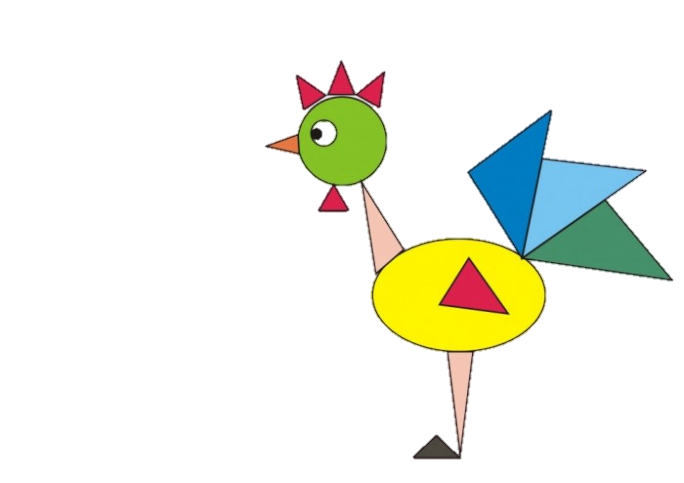 Работа над геометрическим материалом.Кукарекает петух,
Ничего я не боюсь.
Но вчера упал он с кочки,
Разлетелся на кусочки.
Помогите! Помогите!    
Из кусков его сложите.Самостоятельная работаОтгадайте, что здесь зашифровано?  й   10+6           п    8+4   с    7+ 4             х    9+6                о    7+ 6             а    10+43. Включается фонограмма колокольного звона.Скоро Пасха. Пасха - самый главный праздник Православной Церкви, день Воскресения Христова. Праздник был всегда любим народом. С ним связано множество традиций и обычаев: особые подарки, поздравления, особые угощения: куличи и пасха из творога. А главным символом праздника является окрашенное яйцо. В христианстве яйцо – это символ рождения нового мира через Воскресение Христова. Пасхальные яйца окрашивают, разрисовывают на них различные цветные узоры, пасхальную символику. IX. Подведение итогов урока.Учитель: Чем мы занимались на уроке?X. Рефлексия. Учитель:  Вы справились со всеми заданиями и помогли нашим героям .В заключение каждый из вас покажет нам солнышко с такой улыбкой, которая соответствует вашему настроению: весёлое солнышко, радостное или грустное. За хорошую работу Курочка и Петушок дарят вам наклейки на пасхальные яйца.Список используемой литературы:1. Загадки, считалки, скороговорки, чистоговорки. / Н.В. Пикулева; худож. Е.А. Афоничева. – (Любимая книжка).2. Борзова Н.И, Степанов В.Р. Весёлые цифры – Чебоксары,1992.3. Узорова О.В. Контрольные и олимпиадные работы по математике 1-2 класс – М.:изд-во Астрель,2000.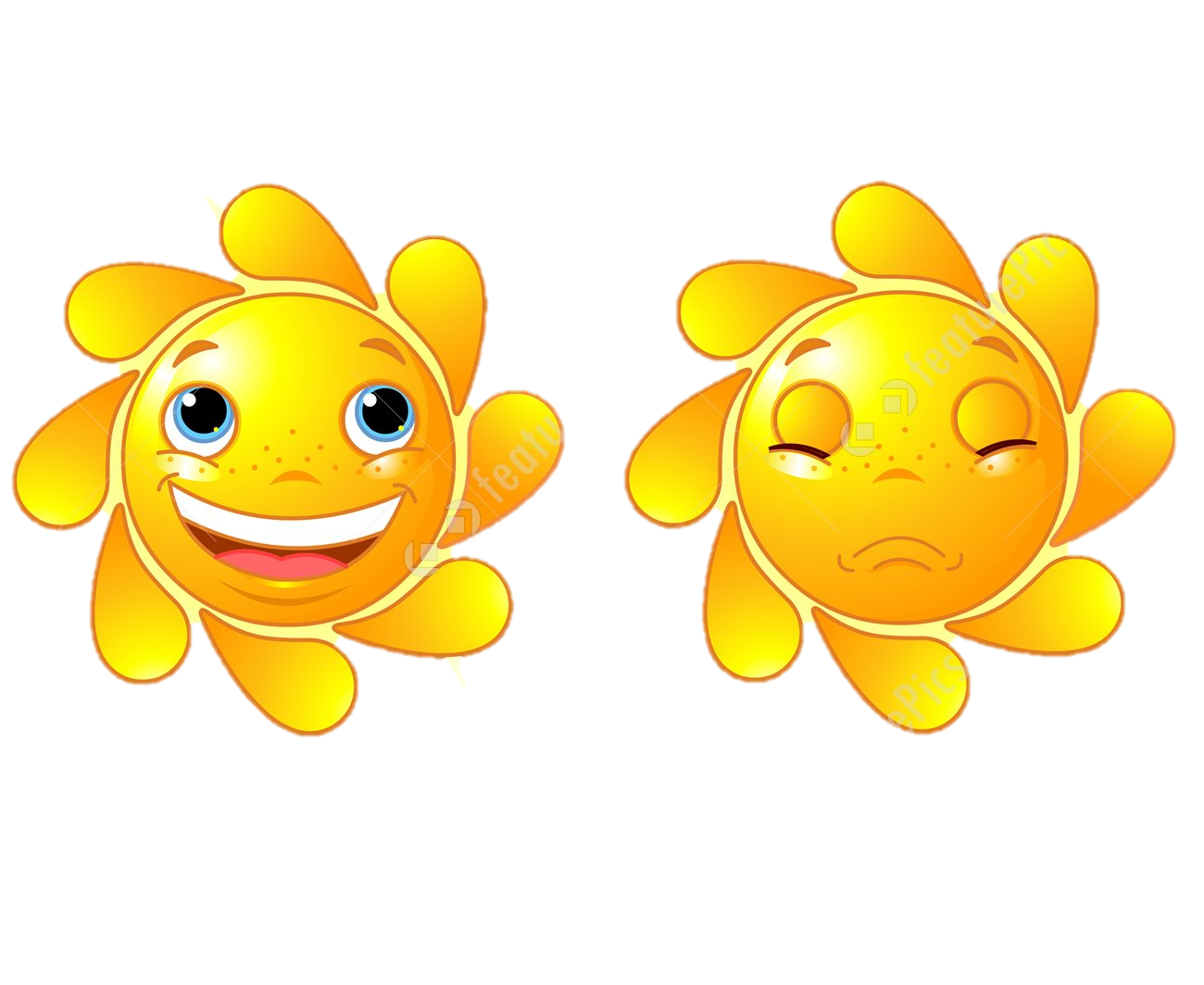 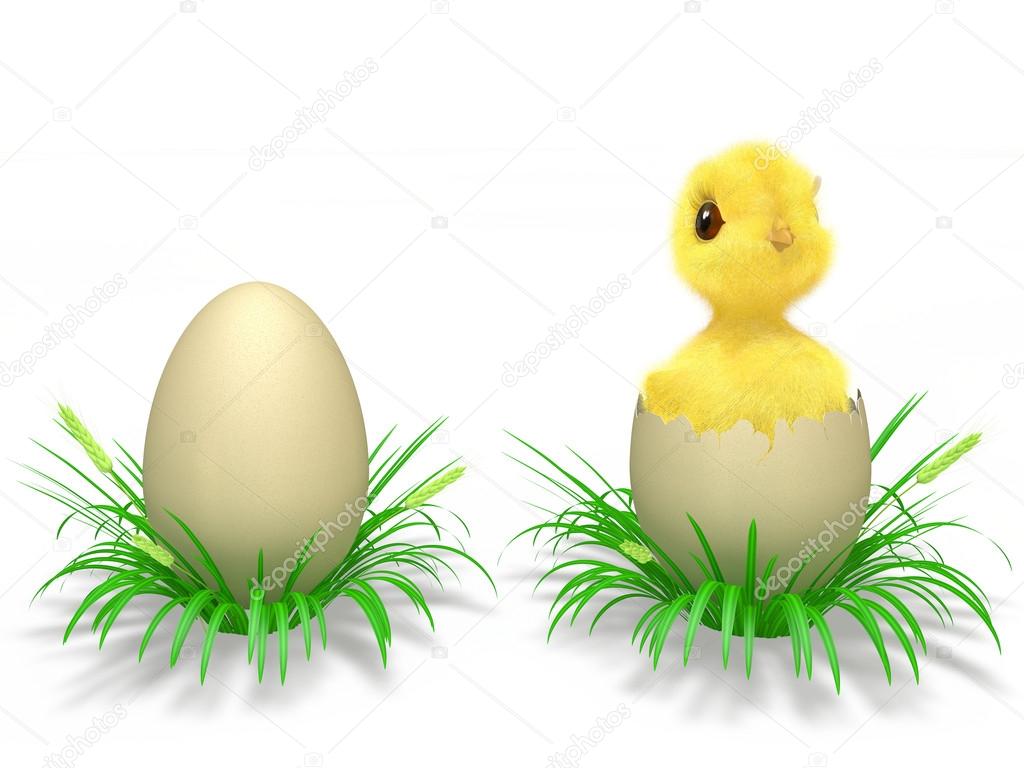 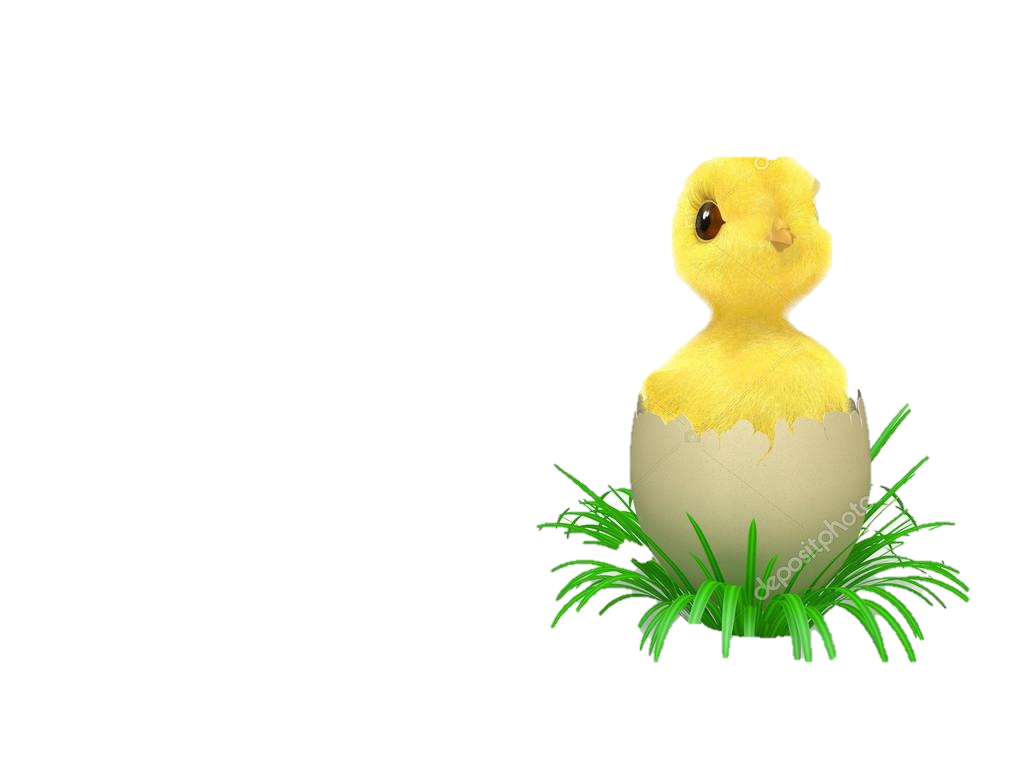 11121411151316